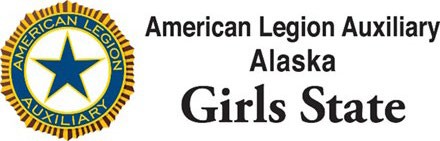 Citizen ApplicationDate: June 1-7, 2024Application Deadline April 1, 2024Personal InformationName:Date:                                     High School:                                   Age:                  Shirt Size:Email:(Please provide a home email address.  School email addresses will not be accepted).Address:Phone:Parent InformationParent/ Legal Guardian name: AddressPhone Number:Email address:Are you a legal US Citizen?	☐ yes	☐ noIf you are not a LEGAL US CITIZEN, you must provide documentation of legal inhabitants. Are you able to provide this documentation?	☐Yes ☐ No ☐ n/aAre you currently a Junior in High School? Yes        NoPersonal Interests: Please tell us a little bit about yourself and what you have done during your high school career by answering the following questions:What offices have you held in any High School Organizations?List any other activities that you participate or have participated in outside of school.List your hobbies and/or interests.Please briefly explain why you want to attend American Legion Auxiliary Alaska Girls State.Why are you the best candidate to attend the American Legion Auxiliary Alaska Girls State program?Please provide two personal references:Name Phone Number Name  Phone Number____________________________             Signature                                                  Date